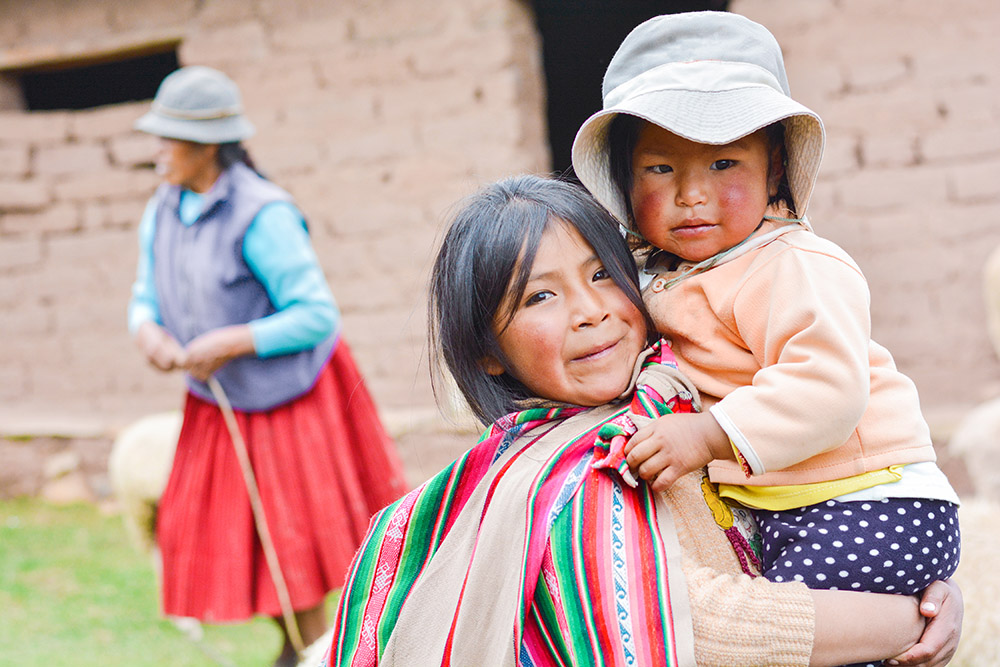 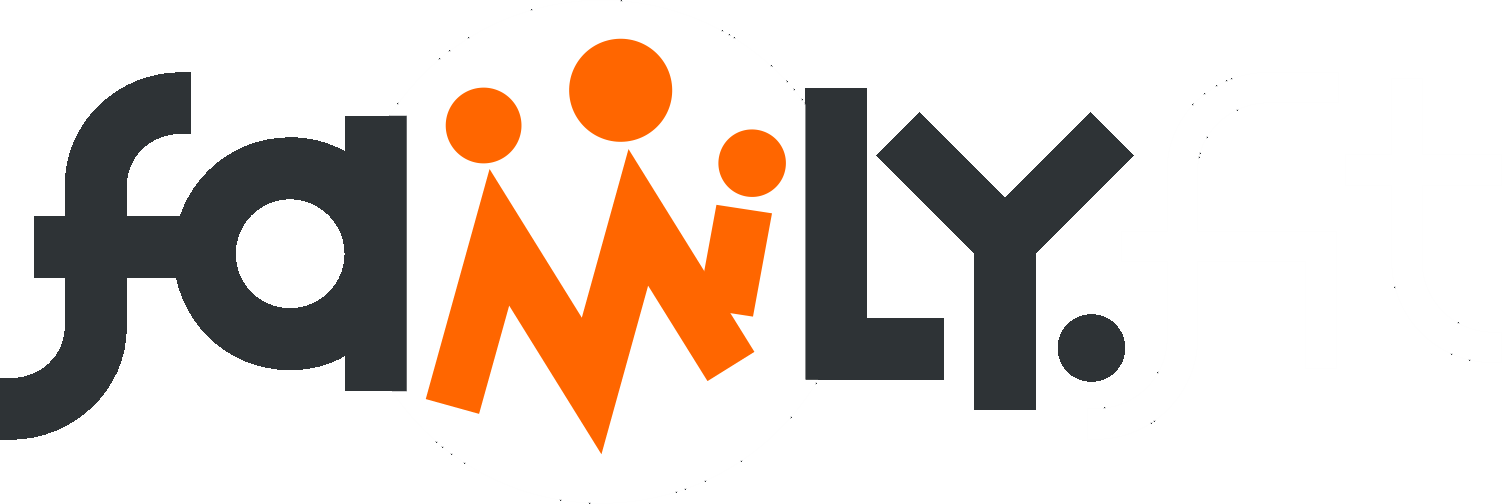 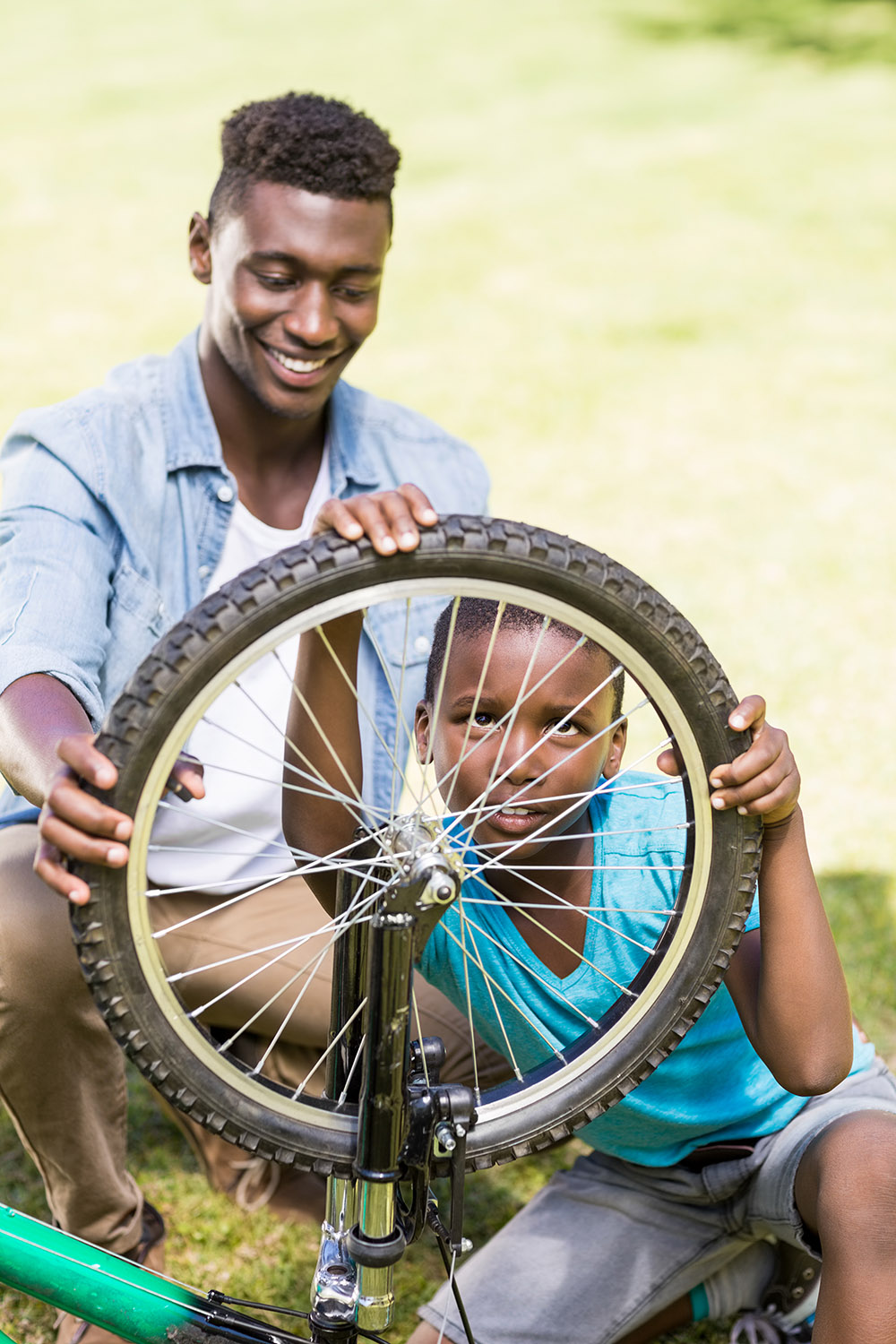 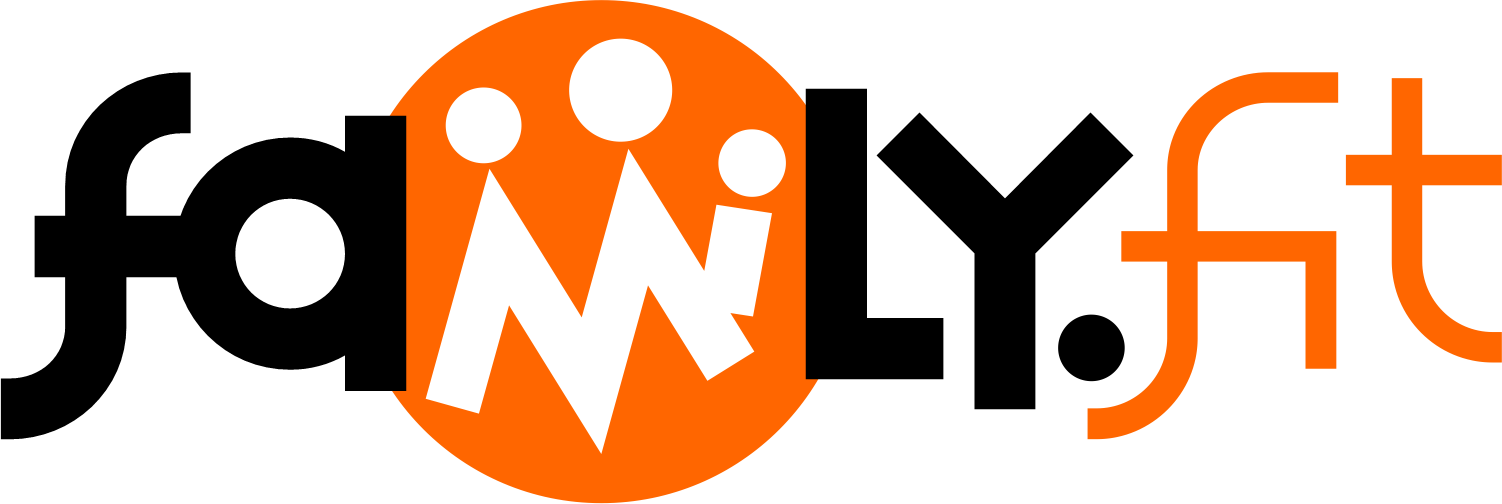 Make it funBe active togetherPlay games  Involve everyone in the household Go inside or outside Be creative and improvise with what you have 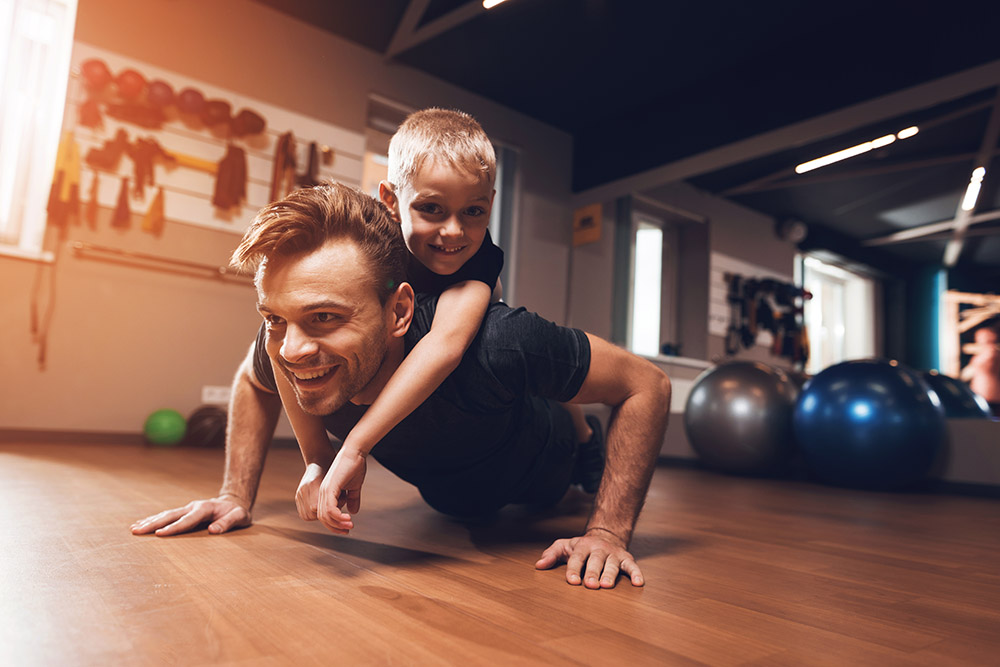 Challenge each otherAllow different levels of challenge according to ability, size and age Respect each other Listen activelyShare family.fit! It’s free.Don’t do exercises that cause pain or make any existing pain worse.Don’t exercise if you are sick. Wash hands before and after family.fit. 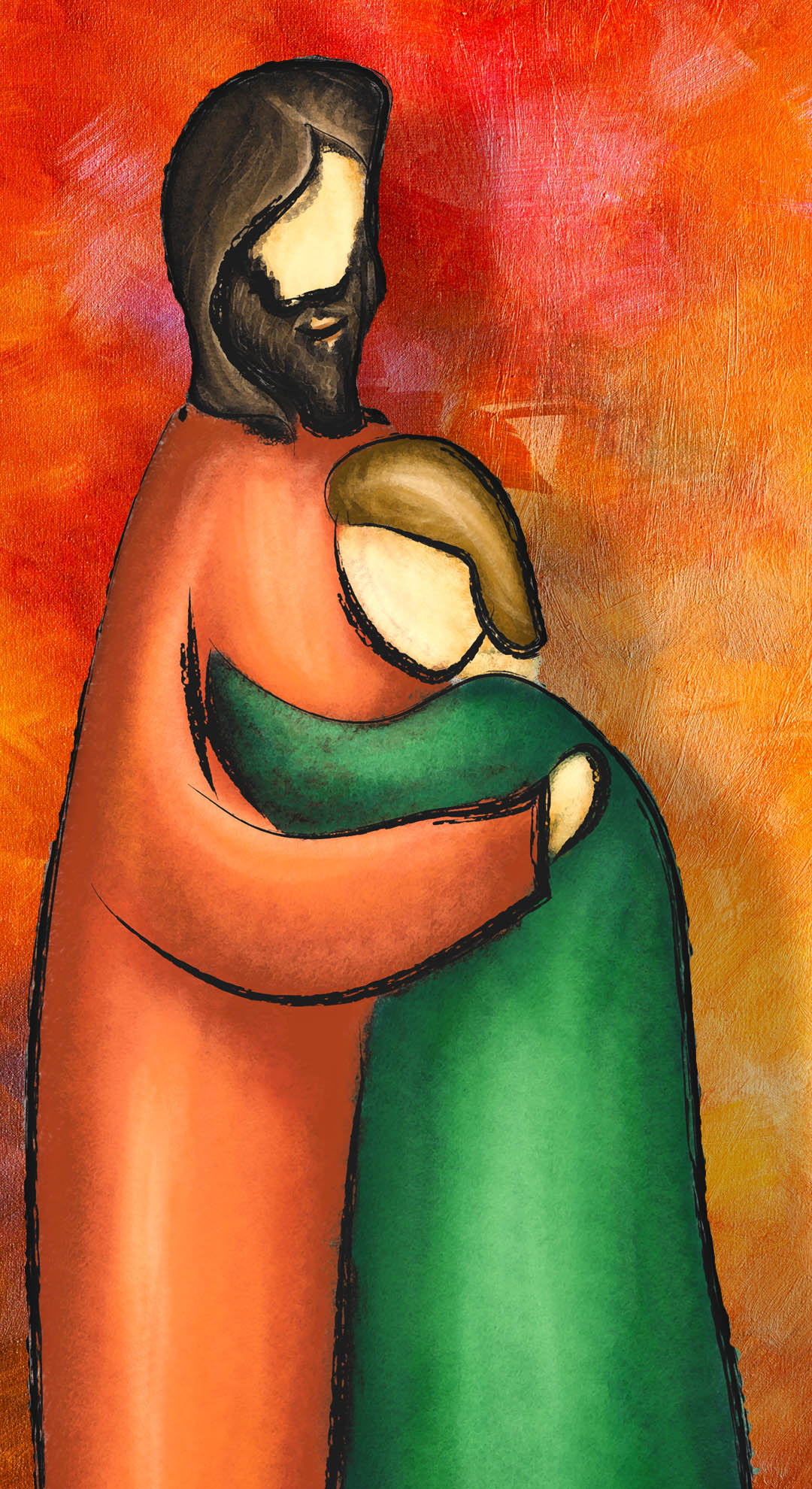 How this worksAs a family, do some physical exercise 3 days a week (though even once is helpful!). If you can do it more often, then do other types of exercise too – walking, jogging, riding, skating, or swimming.  Each week of family.fit has a theme.  The focus this week is on compassion. Each step below helps you explore the theme together.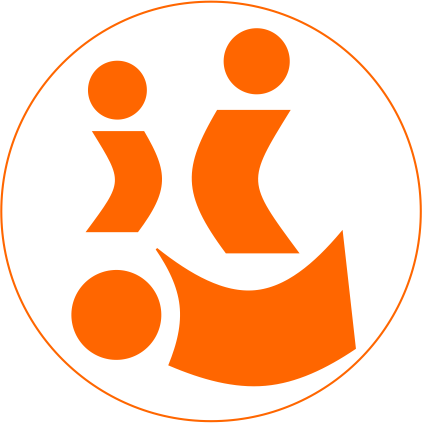 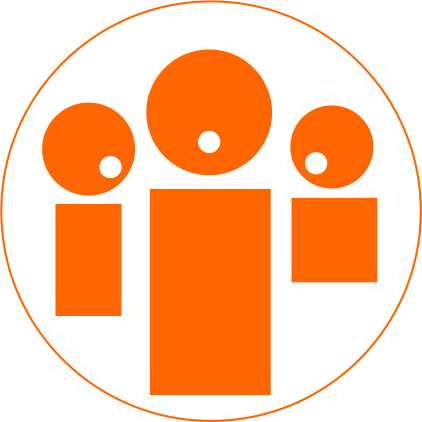 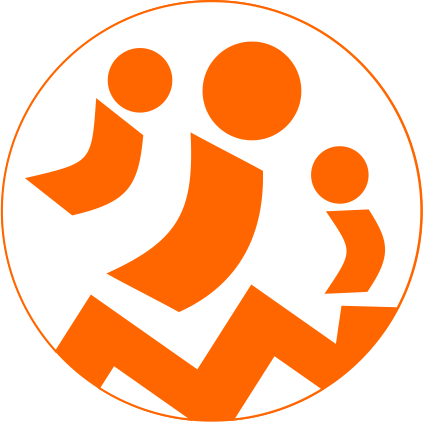 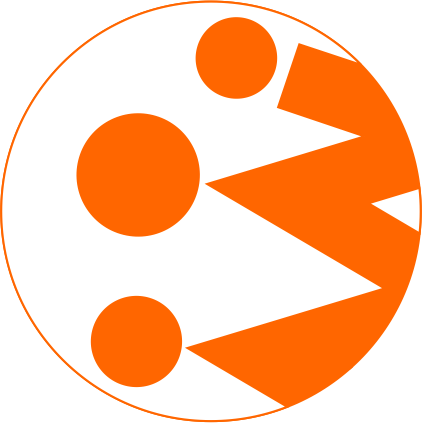 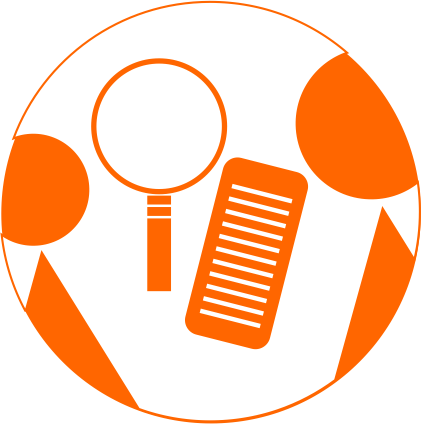 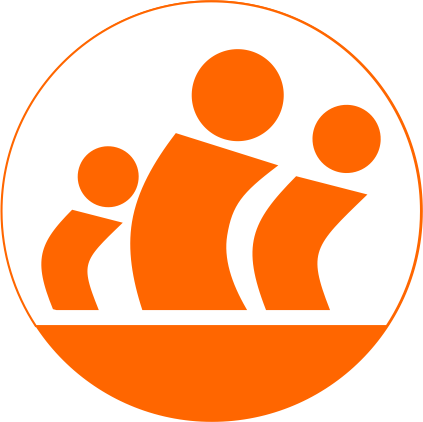 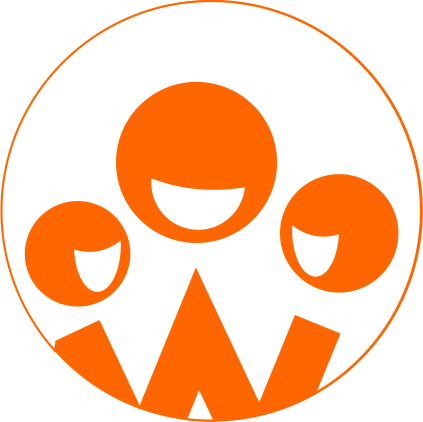 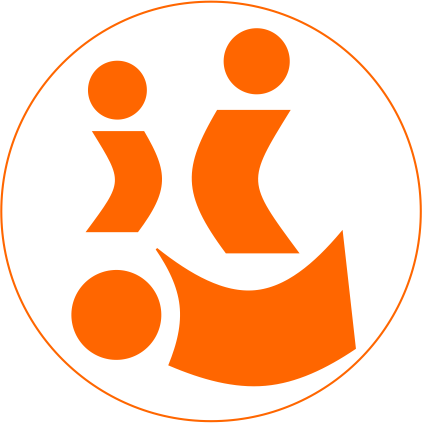 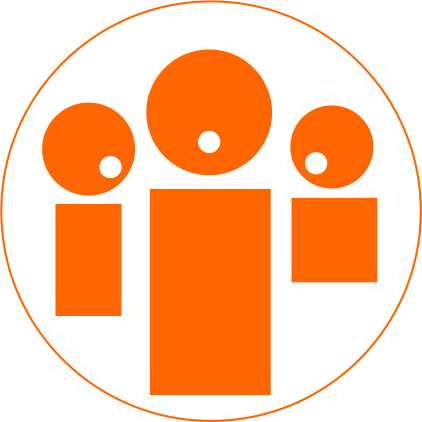 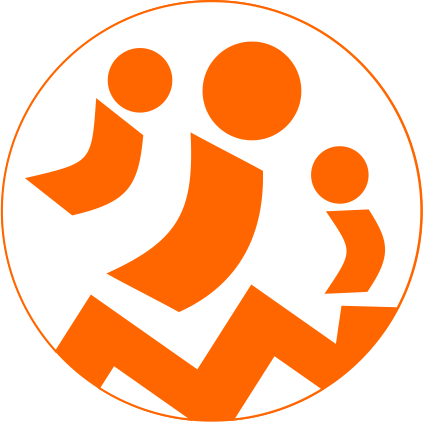 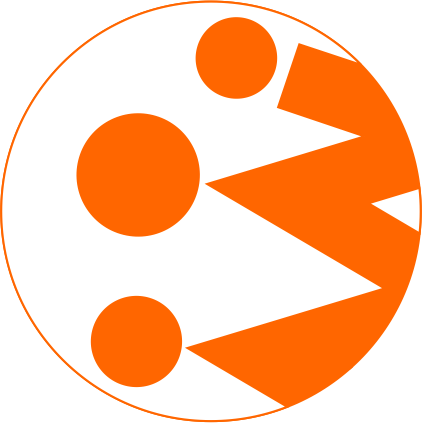 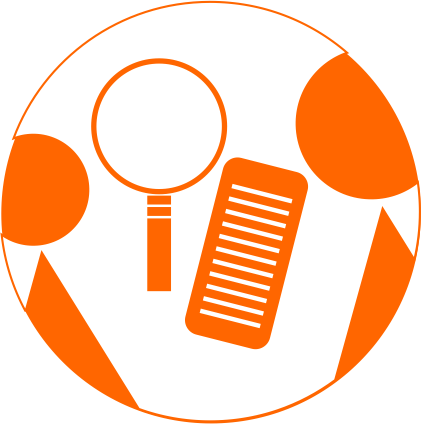 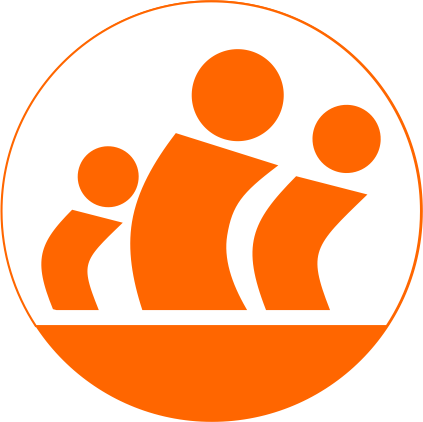 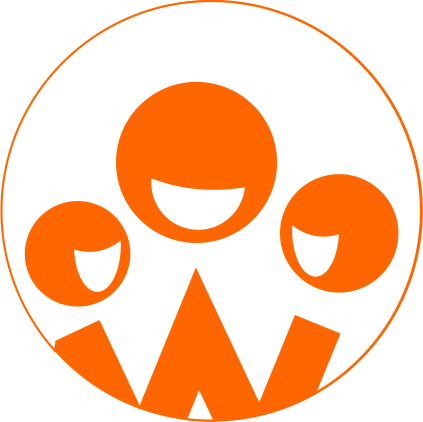 Each session is an adventure made up of 7 steps.There are 3 options for each step, giving 
3 days of exercise programming.Remember anyone in the household can take the phone and lead a different step in the adventure.  Have fun together!Watch this video. 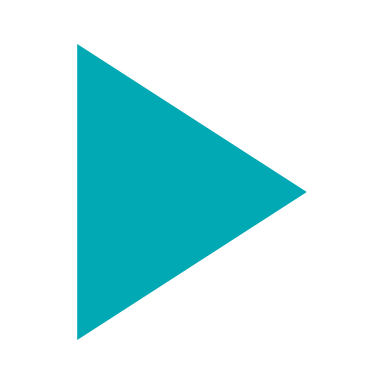 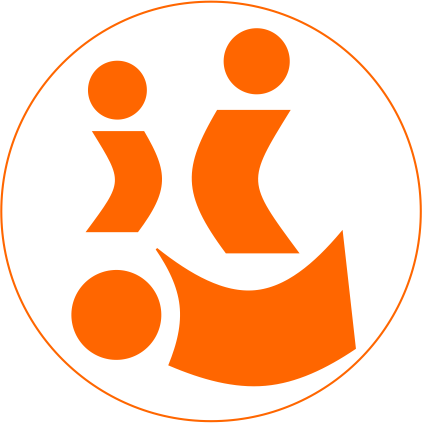 Do the following whole-body warm-ups.Day 1 — Tail competitionEveryone wears a scarf or small towel as a ‘tail’ tucked in at the back. The goal is to collect as many tails as you can, while protecting your own. If you lose your tail, do five push-ups and continue the game. Have fun.Watch this video.Day 2 — Wheelbarrow and inchwormWheelbarrow: Work with a partner. Walk 10 meters then swap places.Inch worm: Bend at the waist and place your hands on the floor. Walk your hands out until you’re in a plank position with a flat back. Then walk your feet as close to your hands as you can. Repeat for 10 meters. Do three rounds.Watch this video.Day 3 — Tail competitionRepeat Day 1.Sit or stand together and start a short conversation. Here are some questions to get you started.Day 1 — DiscussThink about a time when you did something selfish. Share this with your family if you can. What are we saying with our actions when we act selfishly?Day 2 — DiscussHow would you define ‘compassion’? Share an example you have seen of someone being compassionate. Is there a difference between compassion and kindness?Day 3 — DiscussIs there someone you know who needs some compassion right now? How could you show this individually? As a family?Practice push-ups to develop arm, shoulder and core strength.Day 1 — Scaled push-upsPractice this movement in pairs. Start slowly and carefully.Easier: Knees on the ground or hands on a wall.Harder: Feet on the ground.Scale up if you can. Do three rounds of 10.Watch this video.Day 2 — Reverse push-upsStand in a line (smallest at front) with a chair behind the last person. Lean backwards with hands on the knees of the person behind you and legs in front at 90 degrees. The last person leans on a chair. Descend at the same time and return to the starting point.Repeat 10 times. Do three rounds.Watch this video. Day 3 — Push-ups and sit-upsWork in pairs. One person does five push-ups and five sit-ups then taps to the other person.Do five rounds.Challenging each other helps give you energy.Day 1 — Back to back squatStand back to back with a partner. Lean on each other and descend to a 90-degree squat position. Maintain that position and pass a ball overhead to each other. See how many times you can pass it in 30 seconds. Rest and repeat.Do three rounds. Try to increase each round.Watch this video.Day 2 — Hip shuffle raceSit on the floor with legs straight in front. Move legs alternately forward for five meters. At the five meter mark, turn and crawl like a bear back to the start. Repeat two times. Make it a race!Watch this video. Day 3 — Back to back squatRepeat Day 1Explore the Life Question – “How can I show compassion?” Read Luke 15:11 – 24 (next page).Day 1 — Read and talkAfter reading the story, take two sheets of paper – one titled ‘Father’, the other ‘Son’. On each page write words describing their actions and attitudes. Replace the word ‘Father’ with ‘God’ and ‘Son’ with ‘Me’. What do you notice?Day 2 — Reread with expressionReread the story with different readers for Jesus, father and son. (Don’t forget expression!). Instead of showing compassion, how could the father have responded? When is it easy and when is it hard to show compassion?Day 3 — Reread and talkChoose a family member to ‘dress up’ in feasting clothes as you read. At the end, ‘father’ can say “My son was lost but now is found”. Remind one another that these are God’s compassionate words towards each of us.A story about being compassionateThe following is a story Jesus told from chapter 15 of the Book of Luke in the Bible. If you want to read the story look in a Bible or visit YouVersion.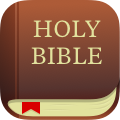 Take time to look outwards and pray for others.Day 1 — Pray and run“He ran …” Think about how God has shown you compassion. As you run on the spot together, take turns to say a thank you prayer.Day 2 — Embrace prayer“He embraced …” Each person stands next to a family member and prays either, “Thank you God for being a compassionate Father to ___.” or “May ___ feel your compassionate embrace today.”Day 3 — Blow a kiss“He kissed …” Form a circle. Take turns to blow a kiss to another family member and pray, “May you show compassion to someone today”. As you pray, think of a person you know who may need compassion and consider how you can express that to them.Play together in active challenges. Have fun!Day 1 — Ants on a logEveryone stands on a ‘log’ (a line or a bench). The goal is to reverse your order on the log without anyone falling off. Work together so everyone is successful. Set timer.Watch this video. Day 2 — Mime emotionsMake a list of emotions. Divide into two teams. First team chooses an emotion and demonstrates with actions, not words. The other team has to guess the emotion.Day 3 — TagOne player is IN. This person runs around an area to try and tag another person. Once tagged, the new person is IN and tags another. If a player is doing squats they cannot be tagged (three squats maximum). Change taggers regularly. Have fun! TerminologyA warm-up is a simple action that gets muscles warm, breathing deeper, and blood pumping. Play fun, up-tempo music for your warm-up activities. Do a range of movements for 3-5 minutes.  Workout movements can be seen on the videos so you can learn the new exercise and practice it well. Starting slowly with a focus on technique will enable you to go faster and stronger later.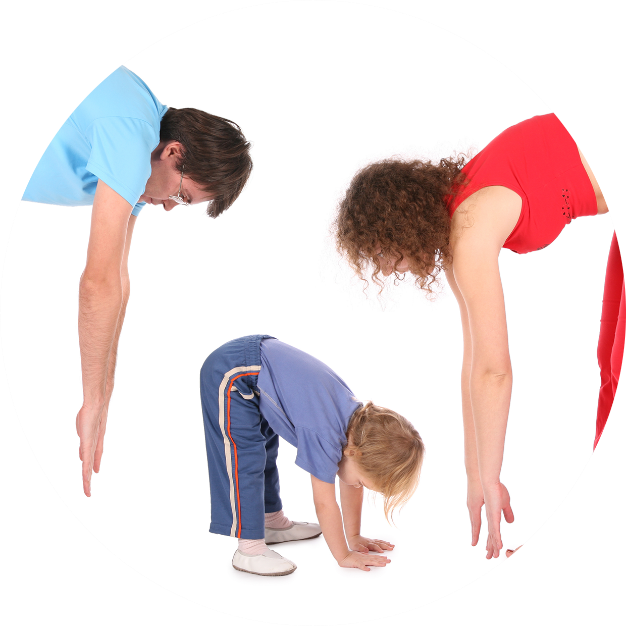 Stretches are less likely to cause injury when done after warm-ups. Use a slower piece of music to do stretches. Stretch gently – and hold for 5 seconds. Rest and recover after energetic movement. Conversation is great here."Tap out" is a way to pass the exercise on to the next person. You can choose different ways to “tap out” e.g. hand clap, whistle, finger guns, wink etc. You make it up!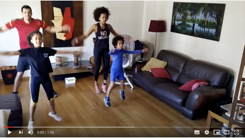 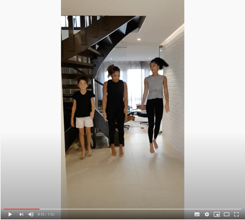 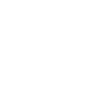 Please Stay ConnectedWe hope you have enjoyed this booklet of family.fit. This has been put together by volunteers from around the world. You will find all new family.fit sessions on the website https://family.fitThe website has the latest information, ways you can feedback your thoughts and is the place to stay connected with family.fit!If you enjoyed this, please share with your friends and others you know who might like to participate.This resource is given freely and meant to be freely given to others at no cost.If you translate this into your language, please share it back on the website or email it to info@family.fit so it can be shared with others.Thank you.The family.fit team